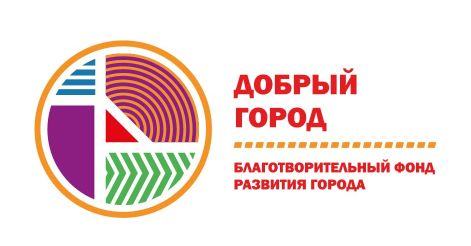 Уважаемые руководители и преподаватели!Уважаемые  учащиеся!Приглашаем вас к участию в общественно-патриотической акции  
«Эссе о наших ветеранах»! Акция включена в план городских мероприятий по празднованию 75-летия Победы. Цель акции – сохранение памяти о подвиге  Советского народа – победителя. Задача участников разместить информацию о жизни и подвиге Ветеранов Великой Отечественной войны г.о. Тольятти. Для этого создана платформа « Оставь в памяти». Автор – Валерий Тутушин и  команда.У платформы «Оставь в памяти» много технических возможностей: можно создать страницу ветерана с фотографиями, с текстовой информацией, с видеоматериалом. Можно установить связь с поисковыми отрядами.Что для этого нужно сделать? Просто наберите в поисковике «Оставь в памяти», выберите домен vpamyati.info и следуйте инструкциям. https://vpamyati.info/#!Разместить материалы о ветеранах  могут родственники , школьники, студенты  и все желающие сохранить память о наших героях.  Ссылки на размещение  присылать по адресу 75letpobeda@fondtol.org Все участники акции  будут публично награждены в дни празднования 75-летия Победы.  Дата награждения будет сообщена 23 апреля. Будут вручаться памятные призы в честь 75-летия Великой Победы.Партнеры акции: администрация  города, «Единая Россия»,  Тольяттинское  местное отделение Всероссийского Общественного движения "Волонтёры Победы", БФРГ «Добрый город»,  предприятия и организации города. Информационный партнер ТВ «ЛАДА-МЕДИА». Все вопросы можно задать по почте и тел: 75letpobeda@fondtol.org , тел.53-67-50